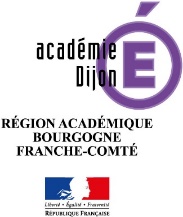 FICHE TECHNIQUE
COMMISSION D'HARMONISATION 
DES PRATIQUES DE CCF
SESSION 2024FICHE TECHNIQUE
COMMISSION D'HARMONISATION 
DES PRATIQUES DE CCF
SESSION 2024FICHE TECHNIQUE
COMMISSION D'HARMONISATION 
DES PRATIQUES DE CCF
SESSION 2024DIPLÔME CONCERNÉ : Baccalauréat professionnel « Commercialisation et services en restauration » DIPLÔME CONCERNÉ : Baccalauréat professionnel « Commercialisation et services en restauration » DIPLÔME CONCERNÉ : Baccalauréat professionnel « Commercialisation et services en restauration » DIPLÔME CONCERNÉ : Baccalauréat professionnel « Commercialisation et services en restauration » Épreuves concernées :Épreuves concernées :Épreuves concernées :Épreuves concernées :E11 - Sous-épreuve de technologieE12 - Sous-épreuve de sciences appliquéesE21 - Sous-épreuve de mercatique et de gestion appliquéeE22 - Sous-épreuve de présentation du dossier professionnelE31 - Sous-épreuve de communication et commercialisationE32 - Sous-épreuve d’organisation et mise en œuvre d’un serviceE11 - Sous-épreuve de technologieE12 - Sous-épreuve de sciences appliquéesE21 - Sous-épreuve de mercatique et de gestion appliquéeE22 - Sous-épreuve de présentation du dossier professionnelE31 - Sous-épreuve de communication et commercialisationE32 - Sous-épreuve d’organisation et mise en œuvre d’un serviceE11 - Sous-épreuve de technologieE12 - Sous-épreuve de sciences appliquéesE21 - Sous-épreuve de mercatique et de gestion appliquéeE22 - Sous-épreuve de présentation du dossier professionnelE31 - Sous-épreuve de communication et commercialisationE32 - Sous-épreuve d’organisation et mise en œuvre d’un serviceValidation
CCFDate de la commission : jeudi 6 juin 2024 à partir de 9 h Date de la commission : jeudi 6 juin 2024 à partir de 9 h Date de la commission : jeudi 6 juin 2024 à partir de 9 h Date de la commission : jeudi 6 juin 2024 à partir de 9 h Lieu : lycée Le Castel - Dijon -  03 80 76 70 30Lieu : lycée Le Castel - Dijon -  03 80 76 70 30Lieu : lycée Le Castel - Dijon -  03 80 76 70 30Lieu : lycée Le Castel - Dijon -  03 80 76 70 30Président : 	M. Hervé MOINET, IENPrésident : 	M. Hervé MOINET, IENPrésident : 	M. Hervé MOINET, IENPrésident : 	M. Hervé MOINET, IENCoordonnateurs :	François Terrand – Geoffrey Moingeon – Laurent GanonCoordonnateurs :	François Terrand – Geoffrey Moingeon – Laurent GanonCoordonnateurs :	François Terrand – Geoffrey Moingeon – Laurent GanonCoordonnateurs :	François Terrand – Geoffrey Moingeon – Laurent GanonPersonnes concernées (désignées par leur chef d'établissement) : au minimum un professeur de l'équipe pédagogique qui a eu en charge l'évaluation en CCF des candidats.Personnes concernées (désignées par leur chef d'établissement) : au minimum un professeur de l'équipe pédagogique qui a eu en charge l'évaluation en CCF des candidats.Personnes concernées (désignées par leur chef d'établissement) : au minimum un professeur de l'équipe pédagogique qui a eu en charge l'évaluation en CCF des candidats.Personnes concernées (désignées par leur chef d'établissement) : au minimum un professeur de l'équipe pédagogique qui a eu en charge l'évaluation en CCF des candidats.Dans l'optique de la préparation et du déroulement de cette réunion d'harmonisation, les professeurs concernés devront :Dans l'optique de la préparation et du déroulement de cette réunion d'harmonisation, les professeurs concernés devront :Dans l'optique de la préparation et du déroulement de cette réunion d'harmonisation, les professeurs concernés devront :Dans l'optique de la préparation et du déroulement de cette réunion d'harmonisation, les professeurs concernés devront :